2023 Guernsey HolidaysGuernsey 2023 CalendarGuernsey 2023 CalendarGuernsey 2023 CalendarGuernsey 2023 CalendarGuernsey 2023 CalendarGuernsey 2023 CalendarGuernsey 2023 CalendarGuernsey 2023 CalendarGuernsey 2023 CalendarGuernsey 2023 CalendarGuernsey 2023 CalendarGuernsey 2023 CalendarGuernsey 2023 CalendarGuernsey 2023 CalendarGuernsey 2023 CalendarGuernsey 2023 CalendarGuernsey 2023 CalendarGuernsey 2023 CalendarGuernsey 2023 CalendarGuernsey 2023 CalendarGuernsey 2023 CalendarGuernsey 2023 CalendarGuernsey 2023 CalendarJanuaryJanuaryJanuaryJanuaryJanuaryJanuaryJanuaryFebruaryFebruaryFebruaryFebruaryFebruaryFebruaryFebruaryMarchMarchMarchMarchMarchMarchMarchSuMoTuWeThFrSaSuMoTuWeThFrSaSuMoTuWeThFrSa123456712341234891011121314567891011567891011151617181920211213141516171812131415161718222324252627281920212223242519202122232425293031262728262728293031AprilAprilAprilAprilAprilAprilAprilMayMayMayMayMayMayMayJuneJuneJuneJuneJuneJuneJuneSuMoTuWeThFrSaSuMoTuWeThFrSaSuMoTuWeThFrSa11234561232345678789101112134567891091011121314151415161718192011121314151617161718192021222122232425262718192021222324232425262728292829303125262728293030JulyJulyJulyJulyJulyJulyJulyAugustAugustAugustAugustAugustAugustAugustSeptemberSeptemberSeptemberSeptemberSeptemberSeptemberSeptemberSuMoTuWeThFrSaSuMoTuWeThFrSaSuMoTuWeThFrSa1123451223456786789101112345678991011121314151314151617181910111213141516161718192021222021222324252617181920212223232425262728292728293031242526272829303031OctoberOctoberOctoberOctoberOctoberOctoberOctoberNovemberNovemberNovemberNovemberNovemberNovemberNovemberDecemberDecemberDecemberDecemberDecemberDecemberDecemberSuMoTuWeThFrSaSuMoTuWeThFrSaSuMoTuWeThFrSa1234567123412891011121314567891011345678915161718192021121314151617181011121314151622232425262728192021222324251718192021222329303126272829302425262728293031Jan 1	New Year’s DayJan 2	New Year’s Day (substitute day)Mar 19	Mother’s DayApr 7	Good FridayApr 9	Easter Sunday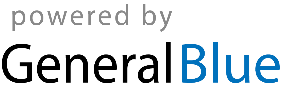 Apr 10	Easter MondayMay 1	Early May bank holidayMay 8	King Charles III’s CoronationMay 9	Liberation DayMay 29	Spring bank holidayJun 18	Father’s DayDec 25	Christmas DayDec 26	Boxing Day